Supplementary Figure 1. Linkage-disequilibrium plots and haplotypes derived in Haploview for each serotonergic candidate gene.(a) Linkage-disequilibrium plots (R2); (b) Haplotype blocks and superalleles, “▼” identifies TagSNPs.Panel 1. 5-HTR2A (a) Linkage-disequilibrium plot (R2)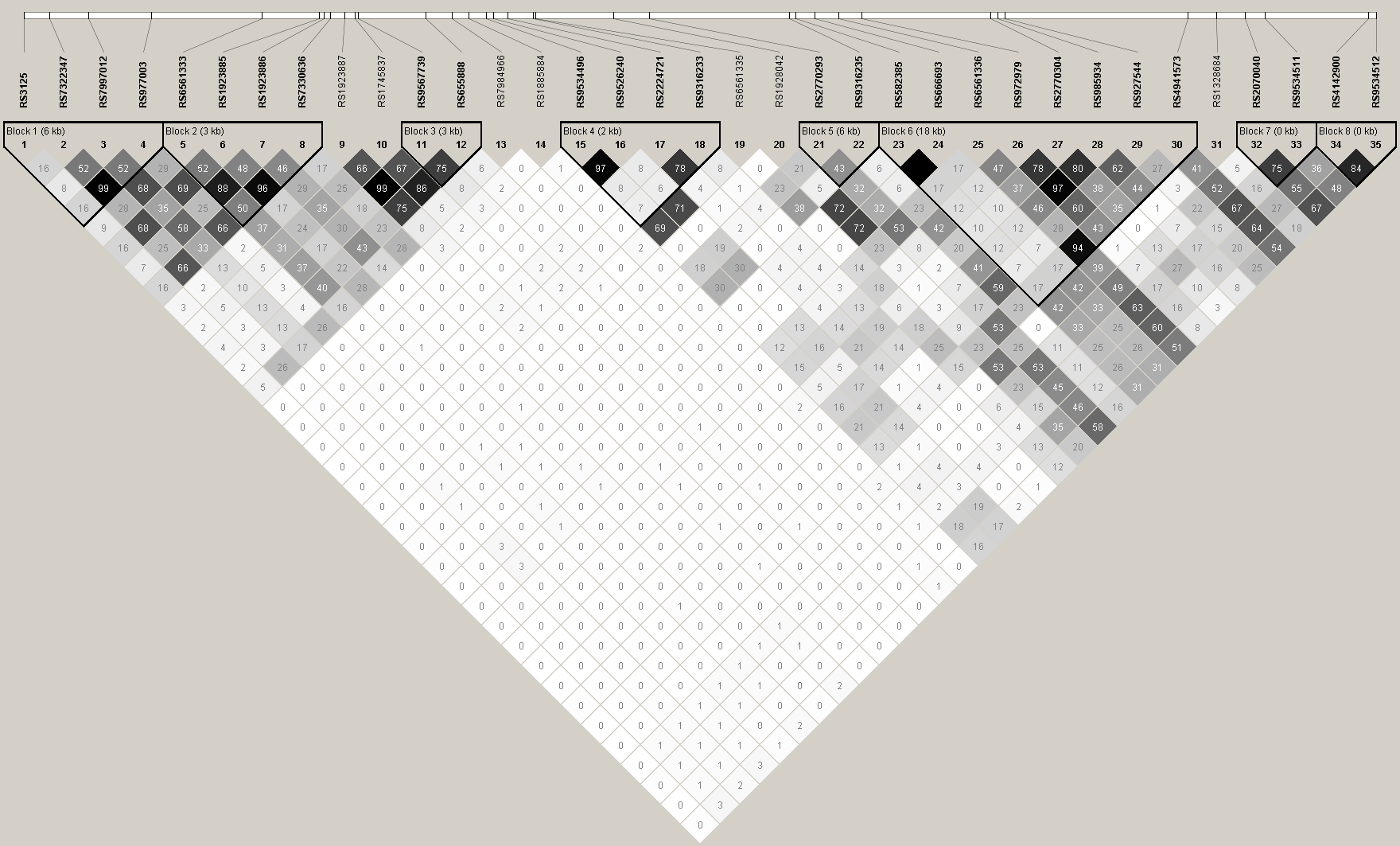 (b) Haplotypes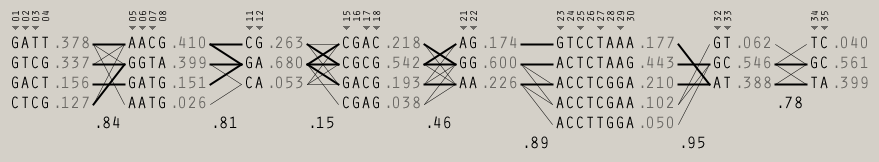 Panel 2. 5-HTR2C(a) Linkage-disequilibrium plot (R2)		              (b) Haplotype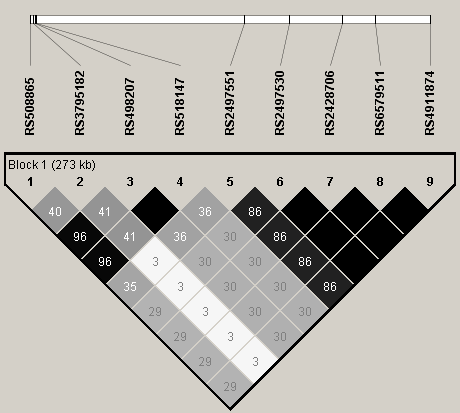 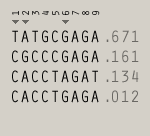 Panel 3. 5-HTR5A (a) Linkage-disequilibrium plot (R2)			    (b) Haplotypes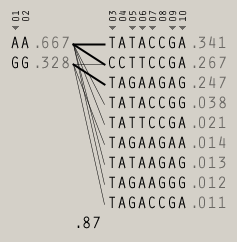 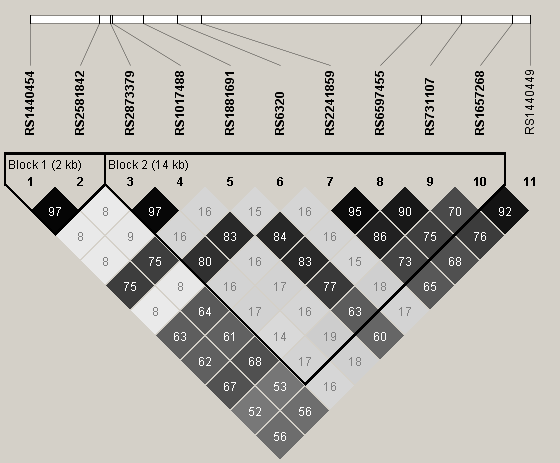 Panel 4. 5-HTR6(a) Linkage-disequilibrium plot (R2)			     (b) Haplotype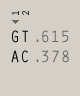 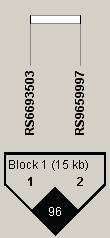 Panel 5. 5-HTR7(a) Linkage-disequilibrium plot (R2)			   (b) Haplotypes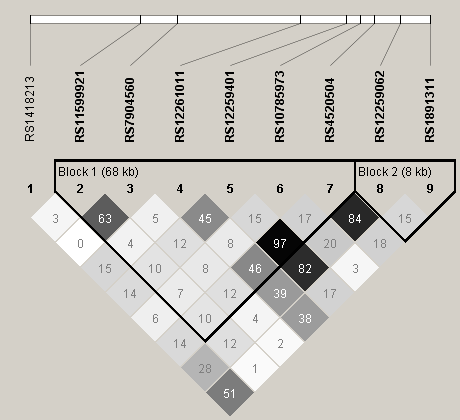 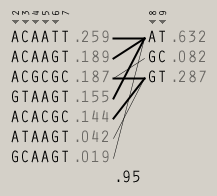 Panel 6. MAOA(a) Linkage-disequilibrium plot (R2)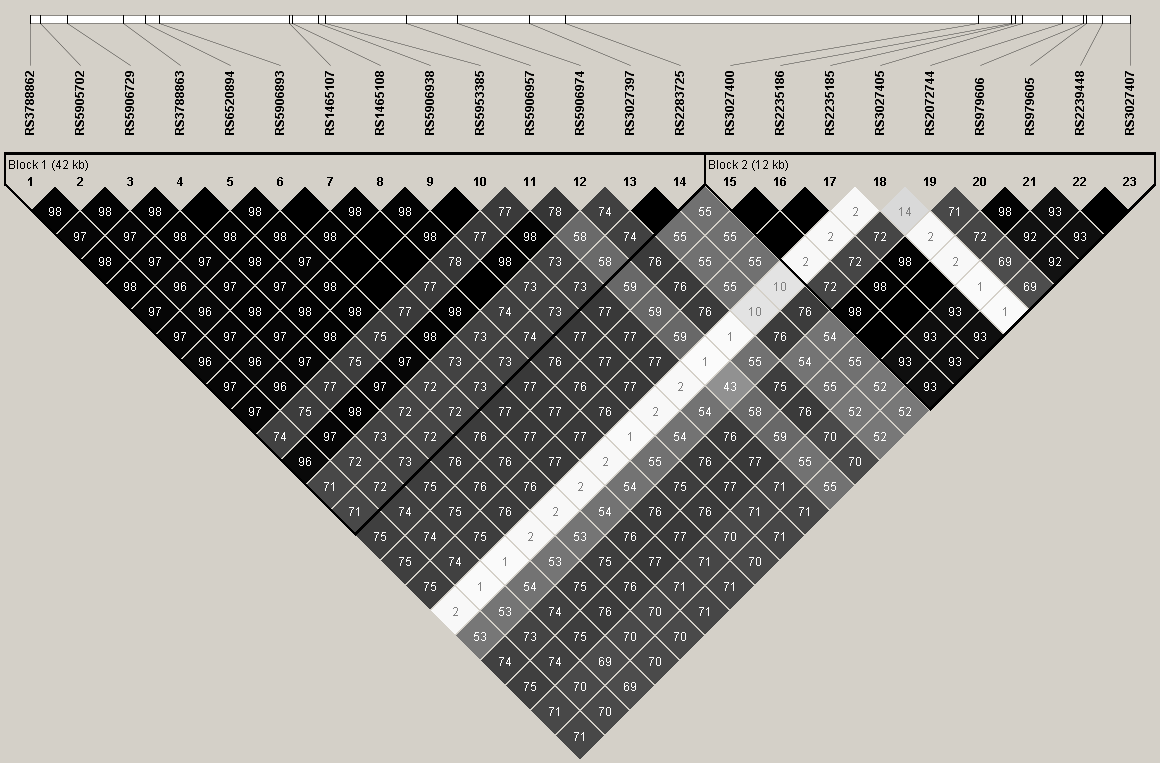 (b)  Haplotypes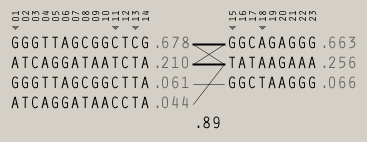 Panel 7. SLC6A4(a) Linkage-disequilibrium plot (R2)			(b) Haplotypes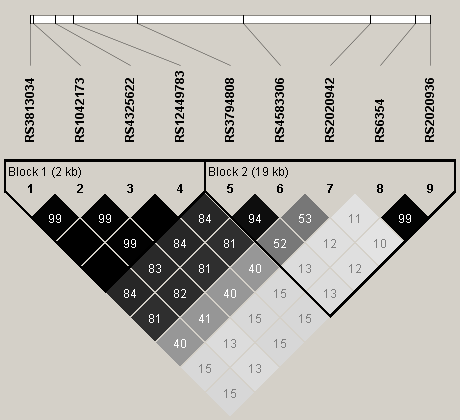 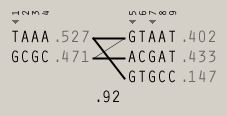 Panel 8. TPH-1(a) Linkage-disequilibrium plot (R2)			(b) Haplotype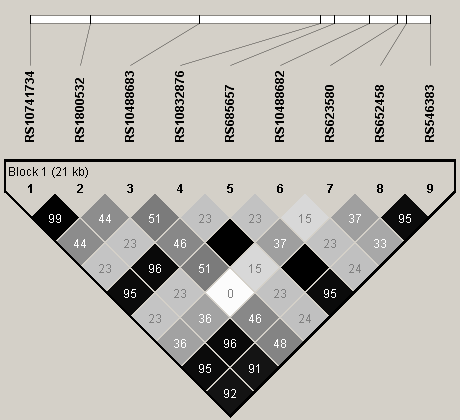 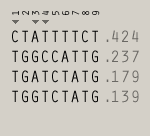 Panel 9. TPH-2(a) Linkage-disequilibrium plot (R2)	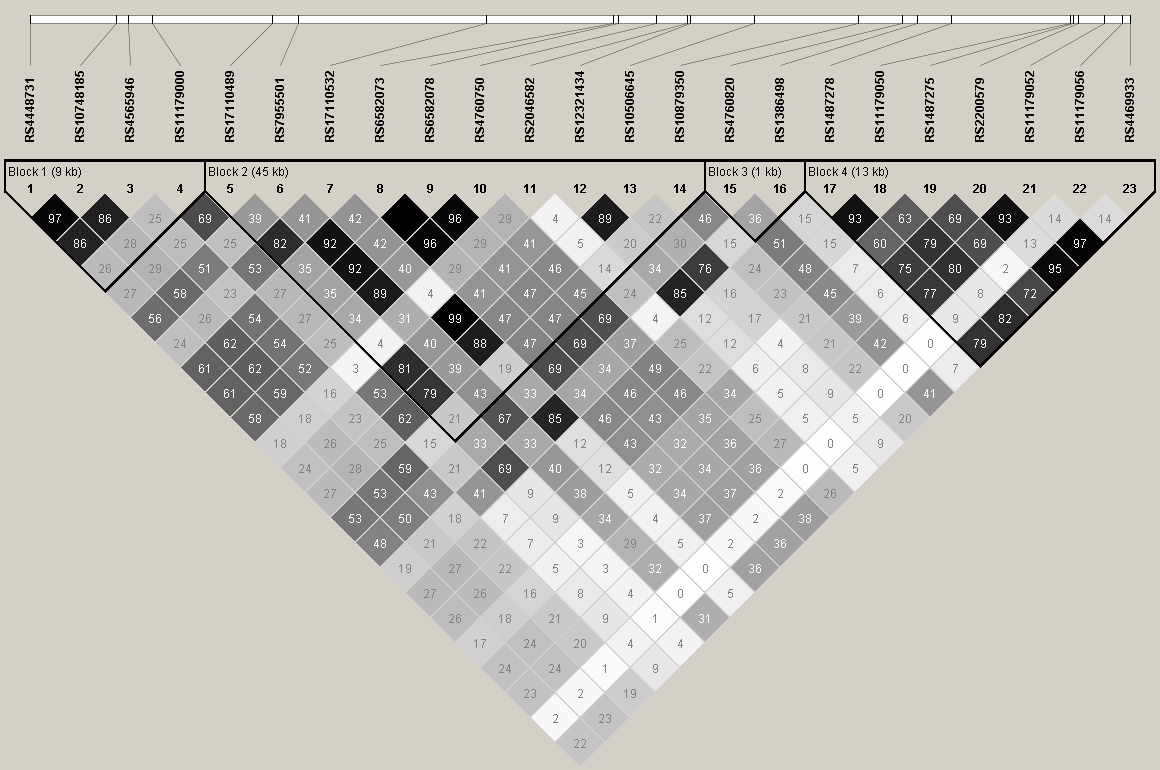 (b) Haplotypes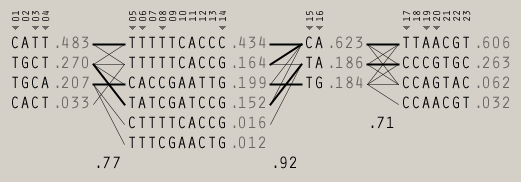 Supplementary Figure 2. Distribution of the total number of haplotype-based superalleles included in the multilocus genetic profile risk score for each antisocial outcome.(a) General delinquency, (b) Conduction disorder symptoms, (c) Antisocial personality disorder symptoms, (d) Property-violent crimes, and (e) Intimate partner violence.(a) 							          (b) (c) 								(d) (e)Supplementary Figure 3. Post-hoc sensitivity analyses examining the proportion of explained variance for each antisocial behavior according to the use of more (or less) liberal significance thresholds for the inclusionof the haplotype-based superalleles in the multilocus genetic profile risk scores. (a) General delinquency, (b) Conduct disorder symptoms, (c) Antisocial personality disorder symptoms, (d) Property-violent crimes, and (e) Intimate partner violence.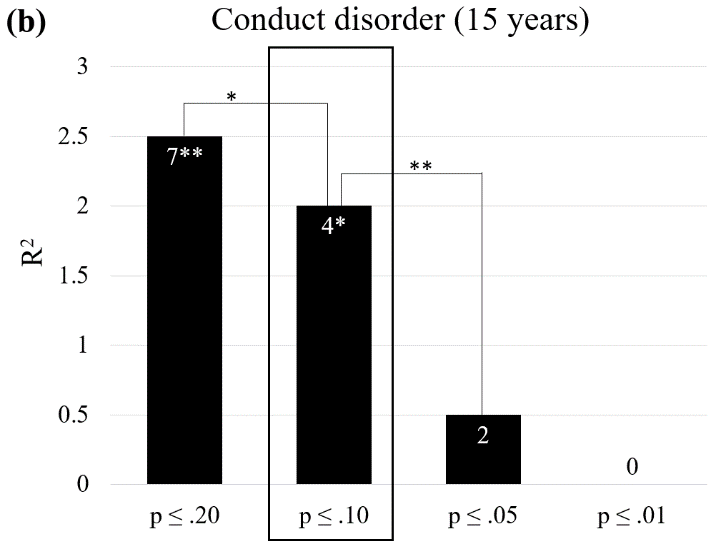 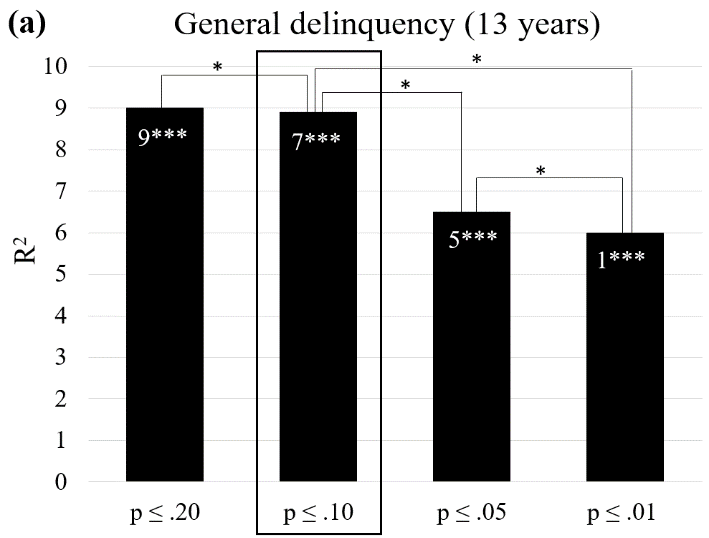 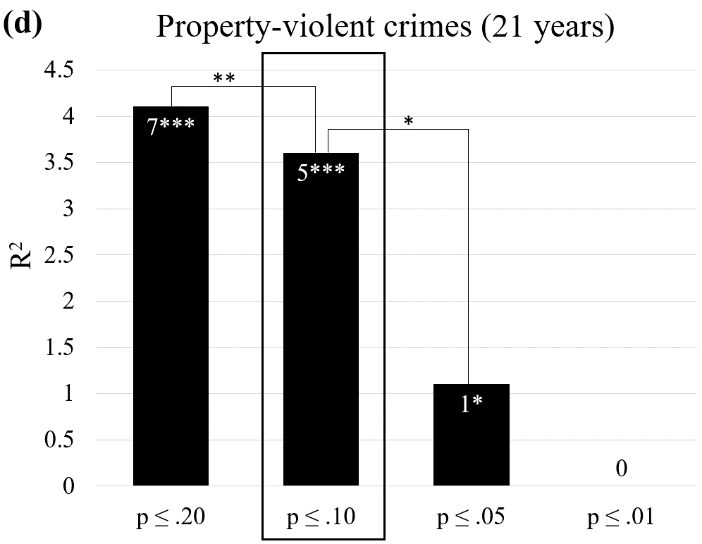 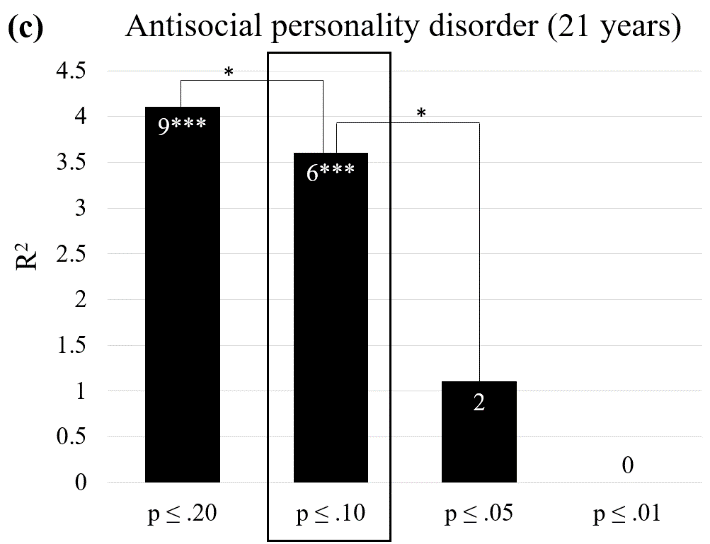 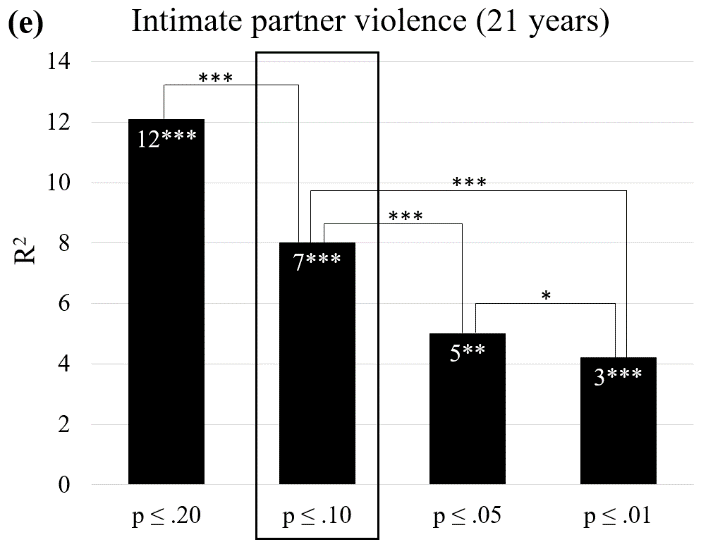 Notes: The numbers inserted in the bars indicate the number of haplotype-based superalleles included in the multilocus genetic profile risk scores. The asterisks inserted in the bars specify whether the multilocus genetic profile risk score is significantly associated with each outcome. The framed bars represent the thresholds for significance selected in the main analyses. R2 = portion of the variance explained by the multilocus genetic profile risk score. *** = p˂.001; ** = p˂.01; * = p˂.05.Supplementary Figure 4. Distribution of the total number of haplotype-based superalleles included in the multilocus genetic profile protective score for each antisocial outcome.(a) General delinquency, (b) Property-violent crimes, and (c) Intimate partner violence.(a)				(b) (c) Supplementary Table 1. Bivariate associations between the 116 serotonergic SNPs and antisocial outcomesSupplementary Table 1. Bivariate associations between the 116 serotonergic SNPs and antisocial outcomesSupplementary Table 1. Bivariate associations between the 116 serotonergic SNPs and antisocial outcomesSupplementary Table 1. Bivariate associations between the 116 serotonergic SNPs and antisocial outcomesSupplementary Table 1. Bivariate associations between the 116 serotonergic SNPs and antisocial outcomesSupplementary Table 1. Bivariate associations between the 116 serotonergic SNPs and antisocial outcomesGeneral delinquency(13 years)Conduct disorder symptoms(15 years)Antisocial personality disorder symptoms(21 years)Property- violent crime(21 years)Intimate partner violence(21 years)SNPst / ꭓ25-HTR1A5-HTR1A5-HTR1A5-HTR1A5-HTR1Ars878567.57.013.201.823.20rs6295.57.013.201.823.205-HTR2A5-HTR2A5-HTR2A5-HTR2A5-HTR2Ars3125.33.52.36.921.22rs73223472.441.361.111.772.61rs79970122.02.561.834.70T.01rs9770033.491.49.611.422.58rs65613333.58.871.333.54.25rs19238852.712.86.64.77.78rs19238862.06.531.463.27.46rs73306362.712.86.67.27.78rs1923887.06.002.47.67.23rs1745837.392.652.454.90T2.68rs95677391.871.062.891.703.63rs655888.392.481.743.602.87rs79849664.872.71.282.802.38rs18858842.073.12.542.011.22rs95344961.072.202.05.0711.58**rs95262401.071.911.84.0913.55***rs22247212.151.901.08.871.73rs9316233.173.461.30.15.34rs65613353.371.053.211.114.96Trs19280422.08.33.80.341.70rs27702932.08.533.49.686.30*rs93162354.34.582.67.979.86**rs5823852.33.58.872.331.17rs6561336.91.5253.502.992.98rs972979.65.081.202.894.20rs27703041.98.60.073.256.79*rs985934.65.061.372.844.73Trs9275441.02.29.96.424.19rs4941573.913.012.903.521.91rs13286841.722.541.14.04.89rs20700403.56.391.78.796.78*rs95345113.901.081.522.638.94*rs41429008.45*2.095.39T.065.76Trs95345125.95T1.553.72.038.30*5-HTR2C5-HTR2C5-HTR2C5-HTR2C5-HTR2C5-HTR2Crs5088651.04.58.111.012.29General delinquency(13 years)Conduct disorder symptoms(15 years)Antisocial personality disorder symptoms(21 years)Property-violent crime(21 years)Intimate partner violence(21 years)SNPs                                        t / ꭓ2                                        t / ꭓ2                                        t / ꭓ2                                        t / ꭓ2                                        t / ꭓ2rs3795182.74.13.58.020.6rs4982071.24.21.01.723.01rs2497551.92.13.30.485.71*rs2497530.80.04.84.335.27*5-HTR5A5-HTR5A5-HTR5A5-HTR5A5-HTR5A5-HTR5Ars14404541.421.851.58.463.50rs25818421.42.971.23.403.24rs2873379.283.641.2810.67**3.07rs1017488.133.951.138.37*2.95rs18816911.803.29.11.661.43rs6320.66.842.847.85*.78rs22418591.842.12.33.501.79rs6597455.273.59.401.15.91rs731107.192.77.691.201.51rs1657268.62.46.10.292.02rs1440449.62.41.12.662.585-HTR65-HTR65-HTR65-HTR65-HTR65-HTR6rs66935036.37*1.19.24.098.27*rs96599976.37*.77.17.149.28**5-HTR75-HTR75-HTR75-HTR75-HTR75-HTR7rs1418213.14.77.59.512.36rs11599921-3.23T4.25*2.97T.81rs79045601.364.354.89T1.17.66rs122610113.58.07.696.77*.34rs122594017.36*6.15*2.843.701.54rs10785973.083.15.533.05.06rs45205047.36*6.44*2.593.121.36rs122590623.093.193.5610.24**1.32rs1891311.081.432.151.29.54MAOAMAOAMAOAMAOAMAOAMAOArs3788862.56.05.612.56.46rs5905702.69.01.442.731.04rs5906729.69.00.302.92.95rs3788863.56.01.442.73.41rs5906893.48.08.302.02.36rs1465108.61.03.192.18.87rs5906938.48.08.302.02.36rs5906957.33.78.792.93T1.77rs5906974.61.03.192.18.87rs3027397.21.10.082.56.47rs3027400.72.49.062.021.73rs30274051.16.04.30.49.01rs2072744.72.35.002.911.65rs9796061.50.49.082.181.62General delinquency(13 years)Conduct disorder symptoms(15 years)Antisocial personality disorder symptoms(21 years)Property-violent crime(21 years)Intimate partner violence(21 years)SNPs                                         t / ꭓ2                                         t / ꭓ2                                         t / ꭓ2                                         t / ꭓ2                                         t / ꭓ2rs22394481.73T.33.001.042.08MAOBMAOBMAOBMAOBMAOBMAOBrs5952799.011.022.42.03.04SLC6A4SLC6A4SLC6A4SLC6A4SLC6A4SLC6A4rs3813034.89.443.811.023.17rs1042173.89.494.24.533.14rs37948081.26.781.84.446.46*rs45833061.261.681.94.092.63rs20209421.672.14.94.64.15rs6354.28.392.571.741.00rs2020936.28.393.611.981.09TPH-1TPH-1TPH-1TPH-1TPH-1TPH-1rs107417342.59.986.36*1.97.11rs18005322.591.506.60*1.97.11rs10488683.06.57.724.46.14rs10832876.432.75.122.54.05rs6856572.592.165.96T2.96.26rs10488682.432.75.122.54.05rs6235805.99*5.13T7.74*.84.12rs6524582.592.165.96T2.96.26rs5463832.781.555.46T3.07.40TPH-2TPH-2TPH-2TPH-2TPH-2TPH-2rs44487311.85.28.492.831.95rs107481851.98.11.442.942.31rs45659463.10.312.102.363.62rs111790007.19*1.041.484.54.14rs171104893.273.841.101.321.54rs79555011.69.774.45.391.54rs171105324.84T4.342.093.812.14rs6582073.711.067.28*1.262.06rs4760750711.236.31*.742.71rs20465824.93T6.31*.863.29.70rs105066454.94T4.341.562.29.98rs108793509.21**3.143.132.481.91rs4760820.80.01.08.48.84rs1386498.64.212.36.811.34rs14872784.97T9.26**1.042.25.95rs111790505.75T.682.10.434.33rs14872751.623.94.742.101.78rs22005796.82*.302.19.403.22rs111790524.46.17.98.193.55rs11179056.13.634.417.88*2.51rs44699334.46.161.13.053.89*** p ≤ .001; ** p ≤ .01; * p ≤ .05; T < .10. *** p ≤ .001; ** p ≤ .01; * p ≤ .05; T < .10. *** p ≤ .001; ** p ≤ .01; * p ≤ .05; T < .10. *** p ≤ .001; ** p ≤ .01; * p ≤ .05; T < .10. *** p ≤ .001; ** p ≤ .01; * p ≤ .05; T < .10. *** p ≤ .001; ** p ≤ .01; * p ≤ .05; T < .10. 